Leanúnachas Cealla - Miotóis & Méóis 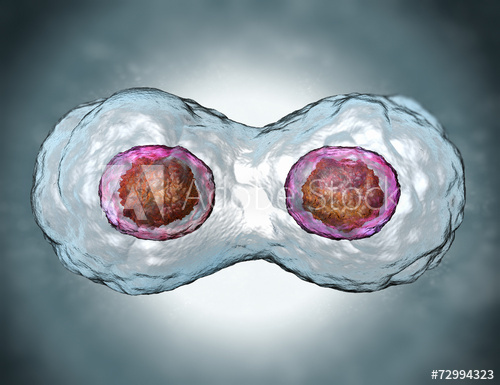 Cuspóirí Foghlama:Sainmhínigh: Géin, Crómasóm, Haplóideach, Dioplóideach, Miotóis, Ailse & MéóisDéan cur síos ar timthriall na cille - Idirphas, Miotóis & Cytokinéis(Ardl.) Miotóis- na 4 chéim(Ardl.) Sainmhínigh & tabhair 2 chúis le hAilse (cancer)Feidhmeanna Miotóise & Méóise------------------------------------------------------------------------------------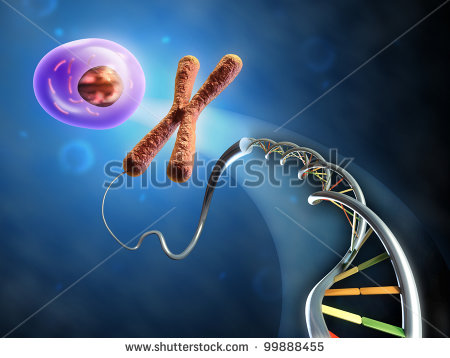 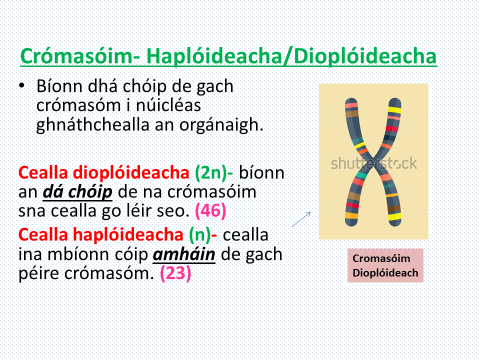 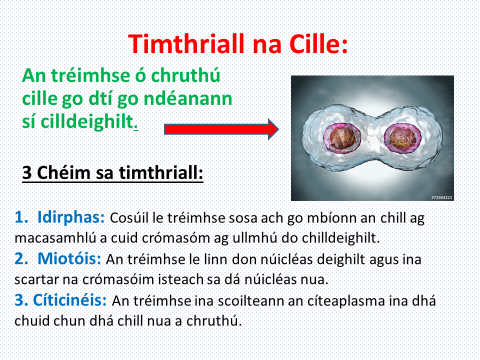 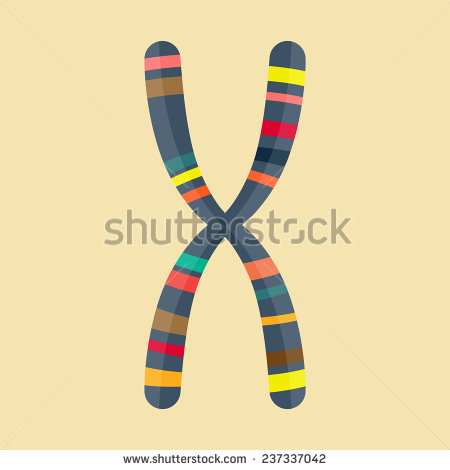 Miotóis-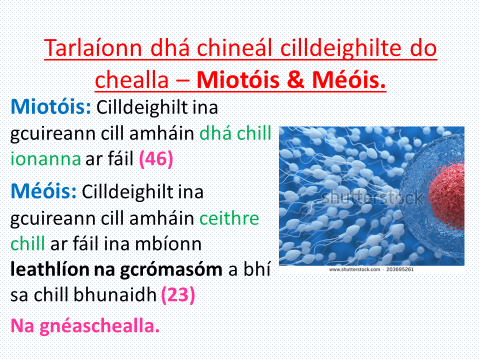 Cad é? Cuirtear dhá chill ar fáil ina mbíonn an líon céanna crómasóim (46).  Feidhm?  fáis & deisiú.  Conas?  4 stáitse a bhíonn sa mhiotóis – 1.Própas,2.Meiteapas,3.Anapas &  4.TeileapasPrópas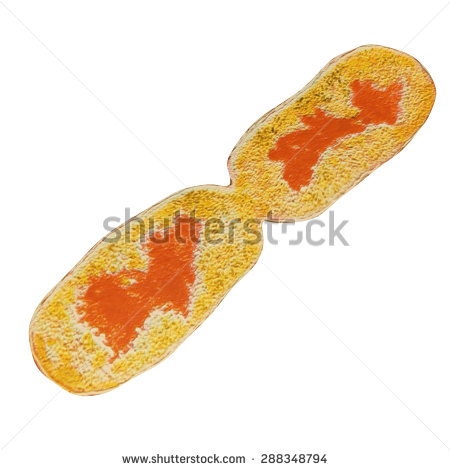 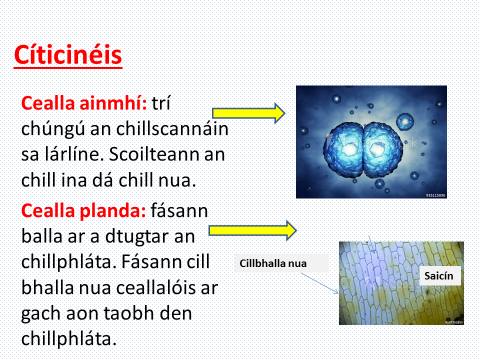 Tábhacht na Mhiotóise:Orgánaigh Aoncheallach (Amoeba & Baictéir): -do AtáirgeadhOrgánaigh Ilcheallach (plandaí, ainmhí..): - Fás & Deisiú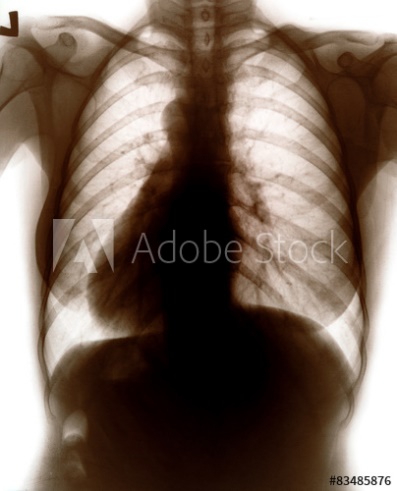 I measc na gcúiseanna: toitíní, gathanna UV, Vírisí (HPV)…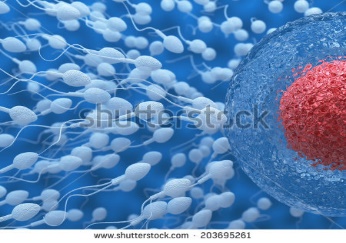 MÉÓIS-Suíomh: sna horgáin ghnéis Táirge: Gaiméití a chuir ar fáil.  = 4 speirmeacha nó 4 uibheacha a chur ar fáil.  Cuireann gach cill dioplóideach (2n) ceithre chill haplóideacha (n) ar fáil. Cuirtear ceann de gach péire crómasóm isteach sa ghnéaschill.  Tabhacht: Meascáin éagsúla de chrómasóim a bheith i ngach ubh/speirm. 